Amtliche BekanntmachungDie 10. Sitzung des Rates der Stadt Bad Oeynhausen in der 11. Wahlperiode findet amMittwoch, den 04.05.2022, 17:00 Uhr,im Veranstaltungszentrum Bürgerhaus in Rehme, Hermann-Löns-Straße 28, 32547 Bad Oeynhausen statt.Tagesordnung:Öffentlicher TeilNichtöffentlicher TeilBökenkrögerBürgermeister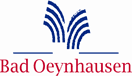 Stadt Bad Oeynhausen
Der Bürgermeister1Formalien 2Mündliche Anfragen von Einwohnern (Beschränkung auf höchstens 30 Minuten) 357. Änderung des Flächennutzungsplanes der Stadt Bad Oeynhausen - Denios;
1. Beratung der eingegangenen Stellungnahmen
2. Feststellungsbeschluss 4Neubau einer Nahmobilitätsbrücke sowie einer Radwegverbindung "In der Ahe";
Vergabe der Bauleistung 5Aufwertung Weser-Radweg und Aufenthaltsbereiche zwischen "Altem Fährhaus" und "Werre-Weser-Kuss";
Zusätzliche Bereitstellung von Haushaltsmitteln und Vergabeermächtigung 6Konzept zum Austausch abgängiger Beleuchtungsmasten 7Integriertes Städtebauliches Entwicklungskonzept (ISEK) "Mindener Straße-Nordbahn-Innenstadt" 
Maßnahme A2 - Vorbereitende Untersuchungen Sanierungsgebiet Innenstadt-Zentrum;
Durchführungsbeschluss und Festlegung des Untersuchungsgebietes 8Aufstellung der 1. Änderung des Bebauungsplanes Nr. 29 "Wohnen östlich der Theodor-Heuss-Str." der Stadt Bad Oeynhausen im beschleunigten Verfahren gem. § 13a BauGB - Aufstellungsbeschluss 953. Änderung des Flächennutzungsplanes der Stadt Bad Oeynhausen "Langenhagen";
1. Beratung der eingegangenen Stellungnahmen der Beteiligungen gem. §§ 3 (1) u. 4 (1) BauGB
2. Beratung der eingegangenen Stellungnahmen der Beteiligungen gem. §§ 3 (2) u. 4 (2) BauGB
3. Feststellungsbeschluss 10Aufstellung des Bebauungsplanes Nr. 126 "Langenhagen" der Stadt Bad Oeynhausen; 
1. Beratung der eingegangenen Stellungnahmen gem. §§ 3 (1) u. 4 (1) BauGB
2. Beratung der eingegangenen Stellungnahmen gem. §§ 3 (2) u. 4 (2) BauGB
3. Satzungsbeschluss 11Vergabe der europaweiten Ausschreibung der Unterhaltsreinigung für 7 städtische Objekte in 2 Losen 12Aufstellung der 3. Änderung des Bebauungsplanes Nr. 5 "Am Hambkebach" der Stadt Bad Oeynhausen;
a.)
Beratung der Anregungen aus der Beteiligung der Öffentlichkeit sowie der Behörden und sonstigen Trägern öffentlicher Belange
b.) 
Satzungsbeschluss
c.)
Beschluss über die Anpassung des Flächennutzungsplanes gem. § 13a Abs. 2 Nr. 2 BauGB 13Konkrete personelle Zusammensetzung der Ausschüsse; hier: Umbesetzung 14Änderung der Zuständigkeitsregelungen für die Ausschüsse des Rates der Stadt Bad Oeynhausen 15Neufassung der Musikschulordnung 16Neufassung der Gebührensatzung der Musikschule 173. Änderung der Satzung der Stadt Bad Oeynhausen über die Errichtung, Unterhaltung und Benutzung der Unterkünfte für ausländische Flüchtlinge, Obdachlose und Spätaussiedler und über die Erhebung von Gebühren für die Benutzung dieser Unterkünfte vom 29.06.2017 18Beschaffung von 3 Rettungstransportwagen 19Berichterstattung über die wirtschaftliche Entwicklung der Stadtwerke Bad Oeynhausen AöR 20Gründung der Gesellschaft "Westfalen Weser Mobilität" als Tochtergesellschaft der Westfalen Weser Beteiligungen GmbH 21Entwurf des Gesamtabschlusses der Stadt Bad Oeynhausen zum 31.12.2018 22Genehmigung von Dringlichkeitsentscheidungen gem. § 60 Abs. 1 GO NRW 23Schriftliche Bekanntgaben - öffentliche Sitzung 24Bekanntgaben und Anfragen - öffentliche Sitzung 25Rückbau alte B61 und Neubau Radschnellweg RS3; Vergabe der Planungsleistungen 26Genehmigung von Dringlichkeitsentscheidungen gem. § 60 Abs. 1 GO NRW 26.1Genehmigung einer Dringlichkeitsentscheidung gem. § 60 Abs. 1 GO NRW;
Sielwehrbrücke - Bau einer Nahmobilitätsbrücke für den Alltagsradverkehr im Bereich des Sielwehres;
hier: Lieferengpässe und Preissteigerungen wichtiger Baumaterialien als Folge des Ukrainekrieges - Auswirkungen auf die Baumaßnahme 27Schriftliche Bekanntgaben - nichtöffentliche Sitzung 28Bekanntgaben und Anfragen - nichtöffentliche Sitzung 29Veröffentlichung der in nichtöffentlicher Sitzung gefassten Beschlüsse 